Kindergarten- Illustrated Mathematics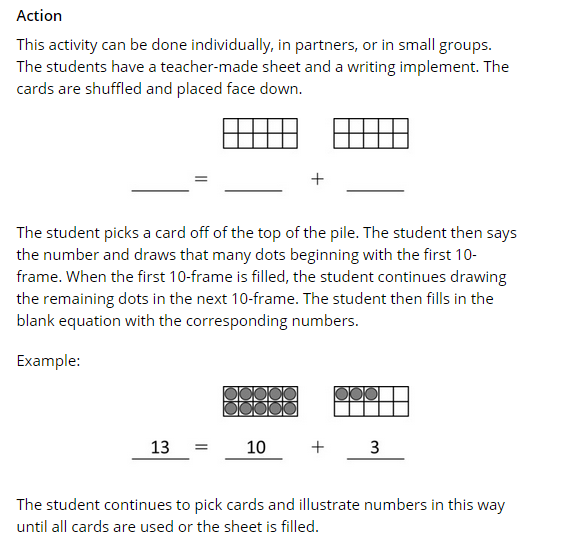 2nd Grade- LiveBinder Illinois Model Math Resources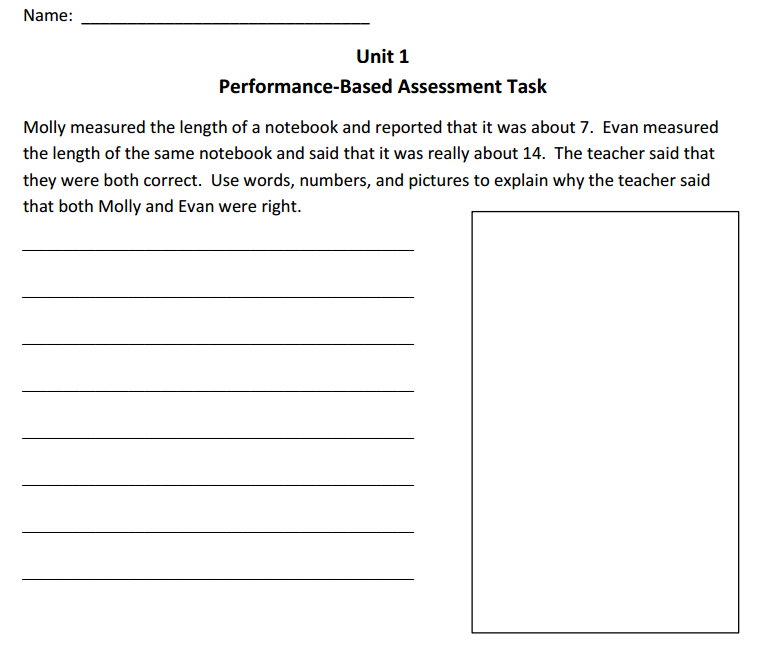 3rd Grade- Achieve the Core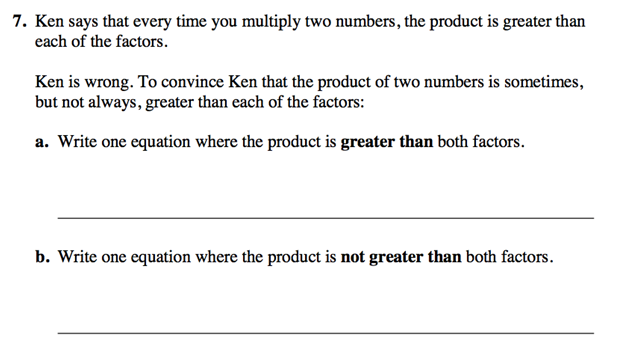 5th Grade- IL Teach and Talk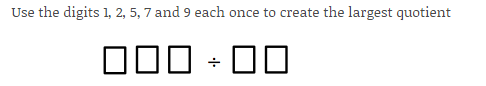 6th Grade- Livebinder Illinois Model Math Resources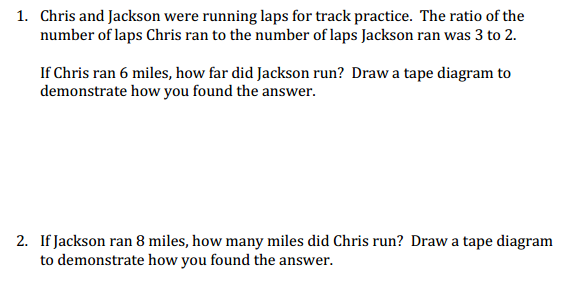 8th Grade- EngageNY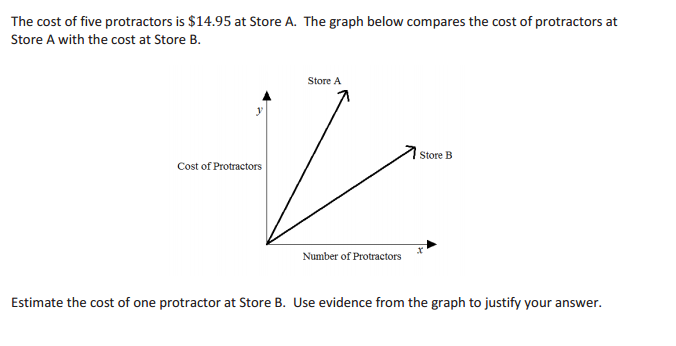 High School – Mathematics Vision Project
For each real-world context or circumstance determine the center of dilation and the tool being used to do the dilation.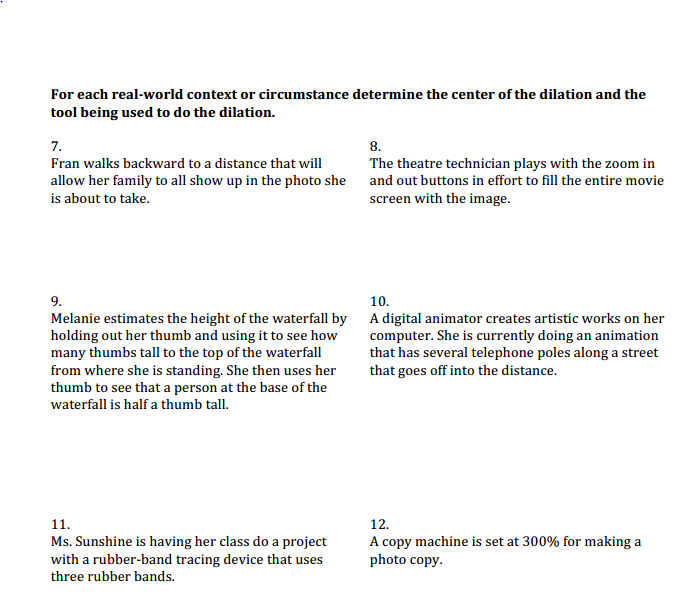 